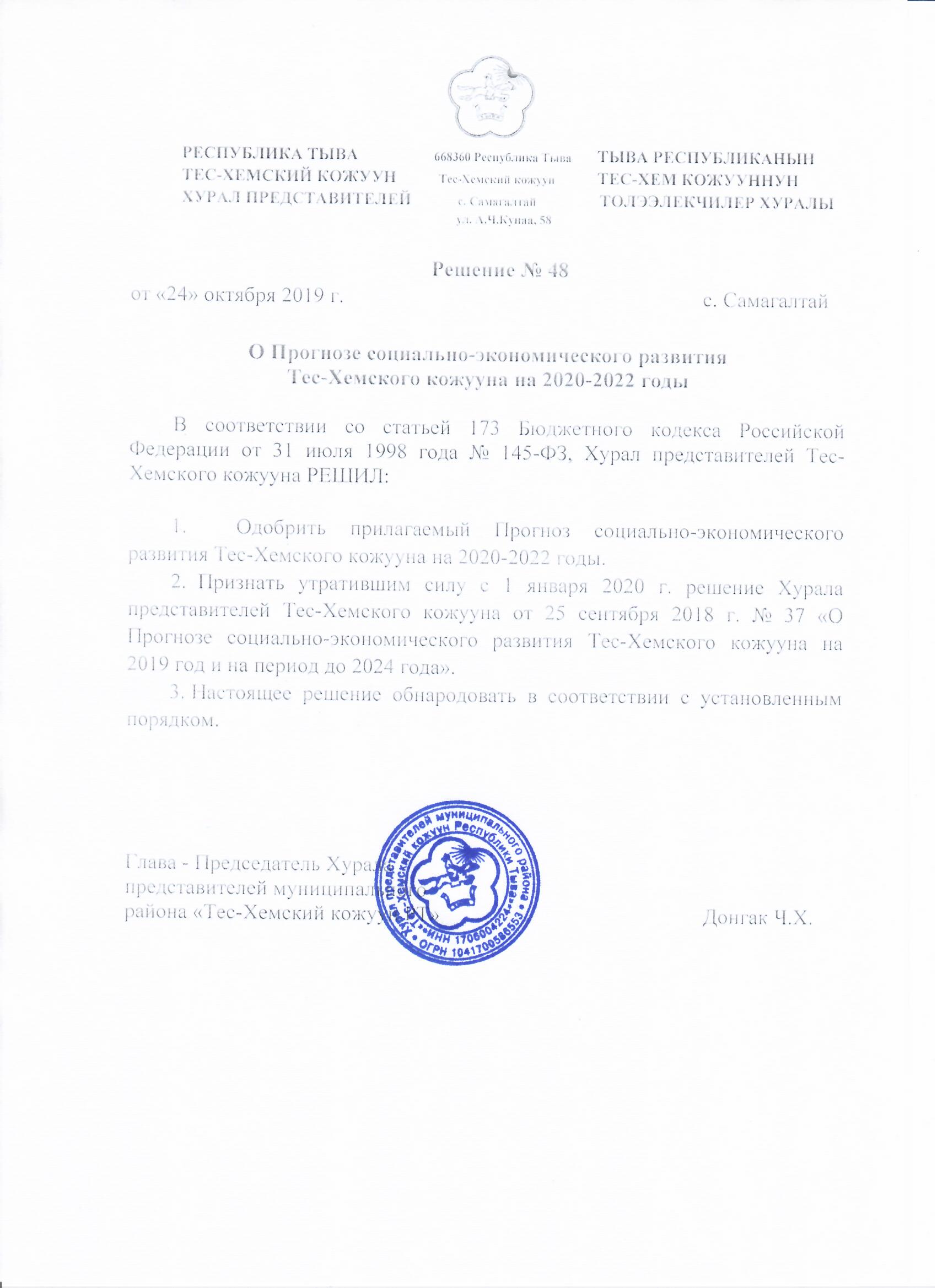 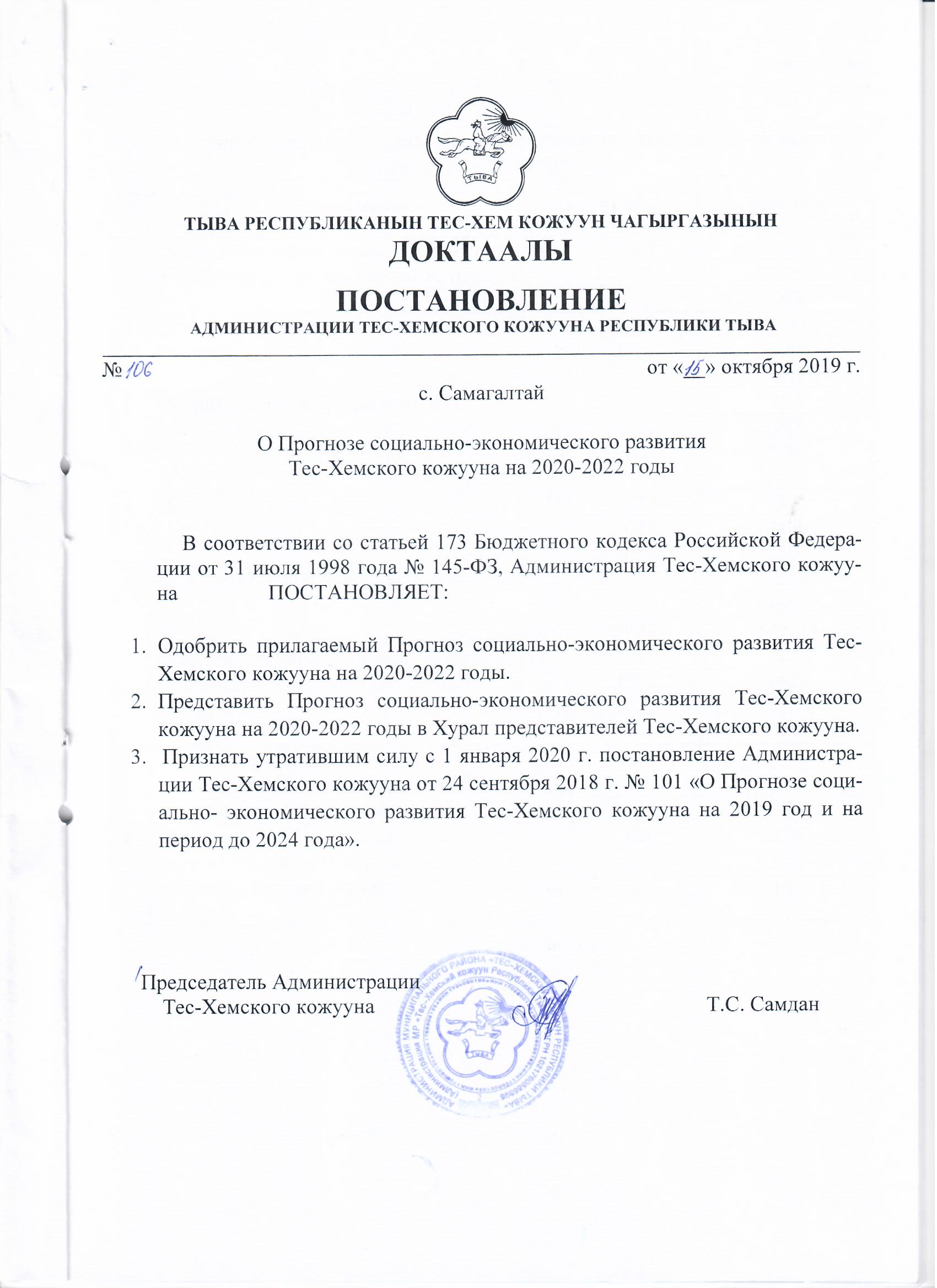 ПриложениеОсновные показатели социально-экономического развития Тес-Хемского кожууна на 2020-2022 годыП О К А З А Т Е Л И прогноза социально-экономического развития Тес-Хемского кожууна на 2020-2022 годы№ПоказателиГодыЗначения1Объем отгруженных товаров добывающих, обрабатывающих производств, тыс. руб.2020289701Объем отгруженных товаров добывающих, обрабатывающих производств, тыс. руб.2021291101Объем отгруженных товаров добывающих, обрабатывающих производств, тыс. руб.2022292002Объем продукции сельского хозяйства,
тыс. руб.20202018692Объем продукции сельского хозяйства,
тыс. руб.20212107512Объем продукции сельского хозяйства,
тыс. руб.20222328803Оборот розничной торговли, млн. руб.20201943Оборот розничной торговли, млн. руб.20211973Оборот розничной торговли, млн. руб.20222014Объем ввода жилья, кв.м.202023004Объем ввода жилья, кв.м.202123504Объем ввода жилья, кв.м.202217005Фонд заработной платы, тыс. руб.20204357505Фонд заработной платы, тыс. руб.20214531805Фонд заработной платы, тыс. руб.20224758396Объем инвестиций в основной капитал (за исключением бюджетных средств), тыс.руб.202093326Объем инвестиций в основной капитал (за исключением бюджетных средств), тыс.руб.202194256Объем инвестиций в основной капитал (за исключением бюджетных средств), тыс.руб.202295207Среднесписочная численность
работников на предприятиях малого и среднего предпринимательства, чел.2020827Среднесписочная численность
работников на предприятиях малого и среднего предпринимательства, чел.2021837Среднесписочная численность
работников на предприятиях малого и среднего предпринимательства, чел.20228488877Численность безработных граждан, зарегистрированных органах службы занятости населения, чел.202022488877Численность безработных граждан, зарегистрированных органах службы занятости населения, чел.202121888877Численность безработных граждан, зарегистрированных органах службы занятости населения, чел.2022218ПоказателиЕдиница измеренияЗначенияЗначенияЗначенияЗначенияПоказателиЕдиница измерения2019 оценка202020212022ПромышленностьОбрабатывающие производстватыс. рублей2415028530(Пост. ПРТ)297002897030200291103060029200индекс промышленного производства% к предыдущему году102123102102     в том числе:производство пищевых продуктов, включая напиткимлн. рублей6654684670777308индекс промышленного производства% к предыдущему году116103104104Потребление электроэнергиимлн.кВт.ч.5,47,19,010,4Сельское хозяйствоОбъем продукции сельского хозяйства в хозяйствах всех категорий тыс.рублей190500193329197950201869205900210751213000232880Объем продукции сельского хозяйства в хозяйствах всех категорий % к предыдущему году в сопоставимых ценах101104104104Растениеводствотыс.рублей11099,0816589,4516924,3017244,87Растениеводство% к предыдущему  году в сопоставимых ценах104150102102Животноводство тыс.рублей179401,32181360,3188975,4195755,2Животноводство % к предыдущему  году в сопоставимых ценах103101105104Продукция сельского хозяйства по категориям хозяйств:продукция в сельскохозяйственных организациях тыс. рублей16711,5117815,8519176,3320379,67продукция в сельскохозяйственных организациях % к предыдущему  году в сопоставимых ценах103107108107продукция в крестьянских (фермерских) хозяйствах и у индивидуальных предпринимателей тыс. рублей21605,9821927,7423163,5624396,70продукция в крестьянских (фермерских) хозяйствах и у индивидуальных предпринимателей % к предыдущему  году в сопоставимых ценах105102106106продукция в хозяйствах населения тыс. рублей151944,22157926,6163276,24167936,7продукция в хозяйствах населения % к предыдущему  году в сопоставимых ценах106104104103Поголовье скота (все категории хозяйств):крупный рогатый скотголов9234941996079799в том числе коровыголов4275436144484537овцы и козыголов62944642036548766797свиньиголов50618092лошадиголов4374505651575260верблюдыголов77912олени, маралы, якиголов479590715858птицаголов5589126160Производство важнейших видов продукции:зерно (в весе после доработки)тоннкартофельтонн518527538549овощитонн212222,522,8скот и птица на убой (в живом весе)тонн1851,31881,11925,81964,2молокотонн20912153,61870,72284,3яйцаштукшерсть (физический вес)тонн8384,786,388,1мясные полуфабрикатытонн33,63434,334,7мука тоннхлеб и хлебобулочные изделия тонн173178184190воды минеральныетыс. полулитровпроизводство деловой древесиныкуб.м2212250025602600вывозка древесины  куб.м110150160165пиломатериалыкуб.м362400420450кирпичшт.усл.кирпича8100100001150013000Транспорт и связьПассажирооборот транспорта общего пользованиятыс. пасс.-км8,38,38,48,5Грузооборот автомобильного транспортатыс. т-км2054208221002340Объем платных услуг связимлн. рублей4,24,96,17,0Инвестиции и строительствоИнвестиции в основной капитал за счет всех источников финансирования млн. рублей50420657466Инвестиции в основной капитал за счет всех источников финансирования % к предыдущему году в сопоставимых ценах13634127912Объем работ, выполненных по виду деятельности «строительство»млн. рублей496,3196,856148Объем работ, выполненных по виду деятельности «строительство»% к предыдущему году в сопоставимых ценах1418402859Ввод в эксплуатацию жилых домов кв. м общей площади2200230023501700Рынок товаров и услугИндекс потребительских цендекабрь к декабрю предыдущего года, %105103,7104104Прогноз роста цен и тарифов на топливно-энергетические ресурсы для бюджетных организаций%3,03,03,03,0Оборот розничной торговлимлн. рублей180194197201Оборот розничной торговли% к предыдущему году в сопоставимых ценах105108102102Объем платных услуг населению тыс. рублей9658101221057811033Объем платных услуг населению % к предыдущему году в сопоставимых ценах136104,8104,5104,3ДемографияЧисленность населения (среднегодовая) человек8567873989149182Численность населения (среднегодовая) % к предыдущему  году101102102103Уровень жизниЧисленность трудовых ресурсовчеловек5468548155275693Численность занятых в экономике (среднегодовая) человек2873290529303075Численность безработных, рассчитанная по методологии МОТчеловек11421042995968Численность безработных, зарегистрированных в органах государственной службы занятостичеловек214224210224205218195218Денежные доходы населениямлн.рублей1160127514681834Денежные доходы в расчете на душу населения в месяцруб.11284121581372416645Реальные располагаемые денежные доходы населения% к предыдущему  году119108113122Фонд заработной платы тыс.рублей456997415000515551435750546484453180579274475839Среднемесячная заработная плата одного работникаруб.29848,8315803372836022Реальная заработная плата %124105,8106,8106,8Величина прожиточного минимума в среднем на душу населения в месяцруб.8846920095689951Численность населения с денежными доходами ниже прожиточного минимума % ко всему населению413935,330